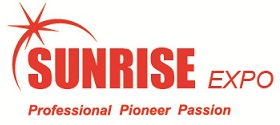 参 展 报 名 表　　　　　　注意事项:参展公司所预订之参展摊位，如因国外或国内展览主办单位予以变更或取消，而造成参展公司物质及精神损失时，本　    公司将极力争取参展公司权益，但不负任何法律及赔偿责任。参展公司取消展览即放弃一切权利及已缴之费用。参展公司签约后，依双方所同意之期限内付清款项。请将报名表填妥后mail至info@sunriseexpo.com参展商签章									升扬展览公司签章										______________________________________			__________________________________Singature & Company Stamp of Exhibitor		Signature of Show managementDate:					 					Date:     服 务 项 目 表    *请将此表格连同报名表回传，以便后续安排协助项目公司名称英文：英文：英文：公司名称中文：中文：中文：公司地址公司电话E-mail网址联系人统编展览名称ICT Comm VietnamICT Comm VietnamICT Comm Vietnam展会日期2019/6/6-6/82019/6/6-6/82019/6/6-6/8摊位费用□标准装潢: USD$_ 3,700___x _____个摊位，共USD$_______□光    地: USD$___420________x_______平方米，共USD$__________□标准装潢: USD$_ 3,700___x _____个摊位，共USD$_______□光    地: USD$___420________x_______平方米，共USD$__________□标准装潢: USD$_ 3,700___x _____个摊位，共USD$_______□光    地: USD$___420________x_______平方米，共USD$__________付款明细第一期款项50%于签约后一周内付清，第二期款项50% 请于展前四个月前付清 备注：请以签约金额币别汇款(ex美金、欧元、英磅等), 每一笔汇款外加银行中转手续费USD20、EUR20、GBP20。			Bank Detail :Company name  : Sunrise Expo Corporation								Company address: 201 Rogers Office Building, Edwin Wallace Rey Drive, George Hill, Anguilla, B.W.I.									Bank            : Cathay United Bank Company Limited, Hong Kong Branch		Bank address    : 20/F,LHT Tower,31 Queen's Road Central, Central, Hong Kong		Swift Code      : UWCBHKHH 									Account Name  : SUNRISE EXPO CORPORATION 							Bank Account No: 093-12-401408-3									第一期款项50%于签约后一周内付清，第二期款项50% 请于展前四个月前付清 备注：请以签约金额币别汇款(ex美金、欧元、英磅等), 每一笔汇款外加银行中转手续费USD20、EUR20、GBP20。			Bank Detail :Company name  : Sunrise Expo Corporation								Company address: 201 Rogers Office Building, Edwin Wallace Rey Drive, George Hill, Anguilla, B.W.I.									Bank            : Cathay United Bank Company Limited, Hong Kong Branch		Bank address    : 20/F,LHT Tower,31 Queen's Road Central, Central, Hong Kong		Swift Code      : UWCBHKHH 									Account Name  : SUNRISE EXPO CORPORATION 							Bank Account No: 093-12-401408-3									第一期款项50%于签约后一周内付清，第二期款项50% 请于展前四个月前付清 备注：请以签约金额币别汇款(ex美金、欧元、英磅等), 每一笔汇款外加银行中转手续费USD20、EUR20、GBP20。			Bank Detail :Company name  : Sunrise Expo Corporation								Company address: 201 Rogers Office Building, Edwin Wallace Rey Drive, George Hill, Anguilla, B.W.I.									Bank            : Cathay United Bank Company Limited, Hong Kong Branch		Bank address    : 20/F,LHT Tower,31 Queen's Road Central, Central, Hong Kong		Swift Code      : UWCBHKHH 									Account Name  : SUNRISE EXPO CORPORATION 							Bank Account No: 093-12-401408-3									参展公司名英文：参展公司名中文：摊位号码旅行社需协助安排项目:                        □自理□机票□酒店□签证□当地机场接送□其它翻译人员□需要                                 □不需要□男生_______位□女生_______位                    服装要求：________________________________________________摊位装潢□大会标准摊位         □请提供特装样式选择       □光地(不含装潢)，装潢部份自理展品运送□请协助安排                           □自理其它